EXAMEN PARCIAL DE METODOS ESTADISTICOS INOMBRE: …………………………………………………………………………………………………………. PARALELO:………..Las notas de MICROECONOMIA de tres paralelos, A, B y C, que se dictan en la universidad se le ha realizado el análisis estadístico de los resultados y se encuentra en la tabla que se adjunta.   En base a esto resultados se solicita que determine, sustentando claramente su respuesta en cada caso (20 puntos):Cuál grupo resulta tener las notas distribuidas más homogéneamenteSi estudiante consideró la curtosis y a las medidas de tendencia central (cuatro puntos) (GRUPO A)Acorde con el resultado de las notas, determine que grupo tiene un mejor rendimiento  académicoSi el estudiante considero el coeficiente de asimetría y las medidas de tendencia central para determinar la respuesta como GRUPO B, cuatro puntosDetermine cuál de los paralelos tiene un mayor grado de dispersiónSi el estudiante consideró la desviación estándar y el coeficiente de variación para determinar al GRUPO C, como solución, cuatro puntosDetermine el tipo de sesgo que presenta la distribución de datos en cada caso Si el estudiante observó el signo del coeficiente de asimetría para establecer el sesgo, tiene cuatro puntosDado el siguiente histograma de frecuencias, en el que consta el límite superior de cada clase (con excepción del primer dato) y considerando límites verdaderos, determine:La tabla de frecuencias absolutas y relativasLa marca de claseLa frecuencia cumulada menor queDeje expresado el cálculo de la MediaDeje expresado el cálculo de la MedianaDeje expresado el cálculo del Percentil 82Si el estudiante hace la tabla de frecuencias, correctamente, tres puntosSi el estudiante determina la frecuencia acumulada un puntoSi el estudiante calcula la media agrupada, correctamente, cuatro puntosSi el estudiante calcula la mediana agrupada, correctamente, cuatro puntosSi el estudiante calcula el 82avo percentil, correctamente, cuatro puntosDado el diagrama de cajas que se adjunta, representa el nivel de producción de dos empresas que van a suministrar el producto a una distribuidora. Acorde con la información que proporciona determine como verdadero o falso las siguientes proposiciones, explicando claramente el porqué de su respuestaEl nivel de producción A, es mayor al nivel de producción de B en cualquier díaSi el estudiante nota que al afirmarse que se debe determinar para un día cualquiera, la caja del grupo A tiene mayor dispersión, que el GRUPO B, por tanto es falso. Cinco puntos La muestra utilizada para realizar el gráfico de barras del nivel de producción A , es mayor al del nivel de producción BEl estudiante afirma que el diagrama de cajas no muestra la frecuencia de los grupos, por tanto es falso.  Cinco puntosLos niveles de producción de A, tienen un menor grado de dispersión que el los de BEl estudiante afirma que el diagrama de cajas del nivel A es más grande que la caja B por tanto tiene mayor dispersión, por lo tanto es falso.   Cinco puntosLa desviación cuartilítica de A es mayor a la de BEl estudiante identifica los cuartiles primero y tercero de cada grupo y determina la desviación cuartilítica de A y de B y demuestra que La desviación de cuartilítica de A es mayor a la de B, Verdadero, Cinco puntosA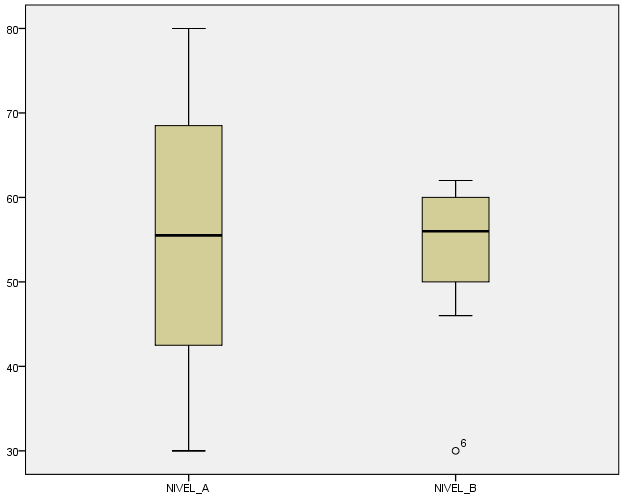 En una feria automotriz se desea exponer tres marcas de vehículos, de los cuales se sabe que de la Marca A hay tres modelos, de la B haya cuatro modelos y de la C hay cinco modelos.  Si el administrador de la feria solo ha proporcionado cuatro espacios para ubicar los vehículos, de cuantas maneras se podría realizar esta exposición.  Justifique su respuestaEl estudiante determina la combinación de los diferentes posiciones de los vehículos, 20 puntosLa asociación de profesores de la ESPOL está próxima a seleccionar a su presidente y vicepresidente, pero dado los nuevos estatutos, deben ser seleccionados un hombre o una mujer para una u otra dignidad.  Si la ESPOL tiene 500 profesores elegibles, de los cuales 238 son mujeres, cuantos posibles binomios electorales se podrían armar tomando en consideración el géneroEl estudiante aplica regla multiplicativa y determina la cantidad de posibilidades, veinte puntos.MICROECONOMIAMICROECONOMIAMICROECONOMIAMICROECONOMIAPARALELO APRALELO BPARALELO CMedia43,3245,6443,25Error típico2,912,944,20Mediana39,5045,0033,00Moda39,00#N/A25,00Desviación estándar15,3715,5422,21Varianza de la muestra236,30241,35493,23Curtosis2,98-1,29-0,14Coeficiente de asimetría1,640,141,03Rango67,0049,0067,00Mínimo23,0023,0023,00Máximo90,0072,0090,00Suma1213,001278,001211,00Cuenta28,0028,0028,00Mayor (1)90,0072,0090,00Menor(1)23,0023,0023,00Nivel de confianza(95,0%)5,966,028,61CLASESMARCA C.Frecuenciafrec relativfrec acum15-2620,540,14285714426-3731,5120,428571431637-4842,580,285714292448-5953,520,071428572659-7064,520,0714285728281